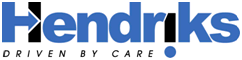 We zijn gespecialiseerd in het vervoer van mindervalide personen en rolstoelgebruikers. Voor onze bedrijfszetel te Wilrijk zijn we op zoek naar een Chauffeur B.  voor onmiddellijke indiensttreding.	Deeltijds Chauffeur B - rolstoelvervoerWe gaan op zoek naar een nieuwe fijne collega.Hou je van afwisseling?Hou je ervan zelfstandig te werken?Ben je flexibel?Kan je goed omgaan met ouderen en zorgbehoevende?Lees dan zeker verder… mogelijks hebben wij de geknipte job voor u …Profiel : Wij zoeken iemand voor 20 u./ week of 30 u./week. van maandag t.e.m. vrijdag(Gemiddeld 3 weekends per jaar, hiervoor werken we met een beurtrolsysteem)U vervoert senioren en/of mindermobiele rolstoelgebruikers naar dagcentra en/of revalidatiecentra en ziekenhuizen en werkt in blokken tussen 11.30 u en 18.30 u. (30u.) of 14u. tot 18.30u. (20u.) Kennisgeving van het werkrooster daags voor de effectieve prestatie.Wij zoeken chauffeurs (minimum 21 jaar) die bij voorkeur woonachtig zijn in de buurt van Wilrijk. Er wordt gestart met een contract van bepaalde duur, na positieve evaluatie worden deze omgezet naar een contract onbepaalde duur!Een volledige functiebeschrijving kan u vinden op onze site: www.hendriks.beWij bieden :Uitdagende job met veel menselijk contact.Aangename werksfeerOnmiddellijk indiensttreding mogelijk Gelieve te solliciteren met CV en motivatiebrief!Taxi Hendriks Antwerpen nv
tav Smekens Ilvy, Neerlandweg 17, 2610 Wilrijk
www.hendriks.be – ilvy.smekens@hendriks.be 